American Legion AuxiliaryOF THE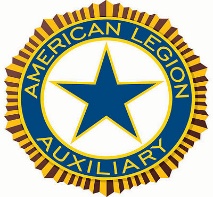 Leonard H. Hawkins Post 156550 CITY lSLAND AVENUE CITY ISLAND, N.Y. 10464September 2021-2022Unit President						Doreen Gallagher1st Vice President of Membership			Viki Trifari2nd Vice President of Children & Youth		Jane Gelsi3rd Vice President of VA& R 			Susan VaughnCorresponding Secretary				VacantRecording Secretary					Mary LucianaTreasurer						Ann Marie GoonanExecutive BoardAngela D’AllaraBetty CarmenMaureen Grogan